DIRECCIÓN DE RESPONSABILIDAD PENAL JUVENILMATERIAL PARA PERSONAL INGRESANTE POR CONCURSO- AGOSTO de 2017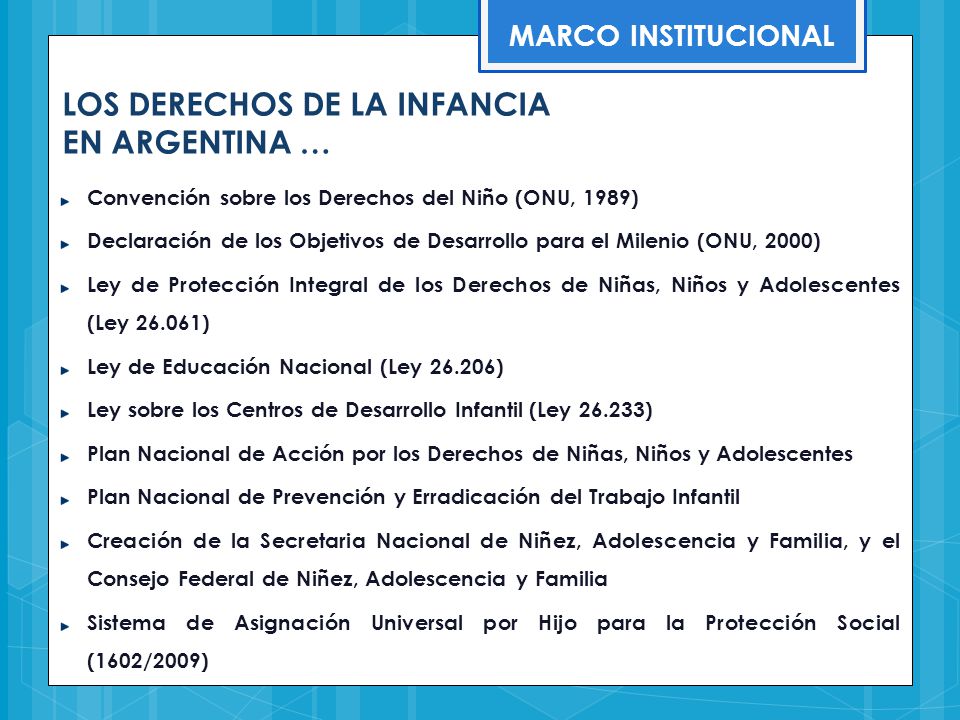 